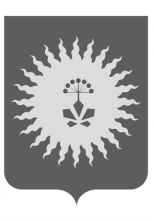 АДМИНИСТРАЦИЯ АНУЧИНСКОГО МУНИЦИПАЛЬНОГО ОКРУГА ПРИМОРСКОГО КРАЯП О С Т А Н О В Л Е Н И ЕОб утверждении Документа планирования регулярных перевозок пассажиров и багажа автомобильным транспортом на муниципальных маршрутах на территории Анучинского муниципального округа     В соответствии с Федеральными законами  от 06.10.2003 г. № 131-ФЗ «Об общих принципах организации местного самоуправления в Российской Федерации», от 13.07.2015 г. № 220-ФЗ «Об организации регулярных перевозок пассажиров и багажа автомобильным транспортом и городским наземным электрическим транспортом в Российской Федерации и о внесении изменений в отдельные законодательные акты Российской Федерации», Решением Думы Анучинского муниципального округа  от 27.10.2021 г. №  246-НПА «Об утверждении Положения о создании условий для предоставления транспортных услуг населению и организации транспортного обслуживания населения на территории Анучинского муниципального округа», постановлением администрации Анучинского муниципального округа от 17.11.2021 г. № 886-НПА «Об утверждении Порядка подготовки документа планирования регулярных перевозок пассажиров и багажа автомобильным транспортом по муниципальным маршрутам на территории Анучинского муниципального округа»,  руководствуясь Уставом Анучинского муниципального округа Приморского края, администрация Анучинского муниципального округа Приморского краяПОСТАНОВЛЯЕТ:1. Утвердить Документ планирования регулярных перевозок пассажиров и багажа автомобильным транспортом на муниципальных маршрутах на территории Анучинского муниципального округа (прилагается).2. Общему отделу администрации Анучинского муниципального округа (Бурдейной) опубликовать постановление в средствах массовой информации и разместить на официальном сайте администрации Анучинского муниципального округа Приморского края в информационно-телекоммуникационной сети Интернет.3. Контроль за исполнением данного постановления возложить на заместителя главы администрации Анучинского муниципального округа (Дубовцев).Глава Анучинского муниципального  округа                                                            С.А. ПонуровскийУтвержденПостановлением главы администрацииАнучинского муниципального округаот «19» ноября 2021г. № 899Документ планирования регулярных перевозок пассажиров и багажа автомобильным транспортом на муниципальных маршрутах на территории Анучинского муниципального округа1. Документ планирования регулярных перевозок пассажиров и багажа автомобильным транспортом на муниципальных маршрутах на территории Анучинского муниципального округа (далее – документ планирования) разработан в целях реализации положений Федерального закона от 13.07.2015 г. № 220-ФЗ «Об организации регулярных перевозок пассажиров и багажа автомобильным транспортом и городским наземным электрическим транспортом в Российской Федерации и о внесении изменений в отдельные законодательные акты Российской Федерации» (далее - Федеральный закон 220-ФЗ), Решения Думы Анучинского муниципального округа  от 27.10.2021 г № 246-НПА «Об утверждении Положения о создании условий для предоставления транспортных услуг населению и организации транспортного обслуживания населения на территории Анучинского муниципального округа», постановления администрации Анучинского муниципального округа от 17.11.2021 г. № 886-НПА «Об утверждении Порядка подготовки документа планирования регулярных перевозок пассажиров и багажа автомобильным транспортом по муниципальным маршрутам на территории Анучинского муниципального округа»,   и включает в себя:1) сведения о видах регулярных перевозок пассажиров и багажа автомобильным транспортом на муниципальных маршрутах регулярных перевозок на территории Анучинского муниципального округа согласно приложению № 1 к настоящему документу планирования;2) перечень мероприятий по развитию муниципальных маршрутов регулярных перевозок пассажиров и багажа автомобильным транспортом на территории Анучинского муниципального округа согласно приложению № 2 к настоящему документу планирования.2. Целями планирования регулярных перевозок пассажиров и багажа автомобильным транспортом на муниципальных маршрутах регулярных перевозок на территории Анучинского муниципального округа являются:а) обеспечение потребностей населения в услугах транспорта общего пользования;б) повышение качества транспортного обслуживания населения на муниципальных маршрутах регулярных перевозок.3. В рамках реализации целей, указанных в пункте 2 настоящего документа планирования, основными задачами являются:а) формирование оптимальной маршрутной сети регулярных перевозок пассажиров и багажа на муниципальных маршрутах регулярных перевозок на территории Анучинского муниципального округа;б) проведение конкурсных процедур на право осуществления регулярных перевозок пассажиров и багажа на муниципальных маршрутах регулярных перевозок на территории Анучинского муниципального округа;4. Срок действия настоящего документа планирования - пять лет с момента его утверждения.5. Настоящий документ планирования подлежит размещению на официальном сайте Анучинского муниципального округа в информационно-телекоммуникационной сети «Интернет».Приложение № 1к Документу планирования регулярных перевозок пассажиров и багажа автомобильным транспортом на муниципальных маршрутах на территории Анучинского муниципального округаСведения о видах регулярных перевозок пассажиров и багажа автомобильным транспортом на муниципальных маршрутах на территории Анучинского муниципального округаПриложение № 2к Документу планирования регулярных перевозок пассажиров и багажа автомобильным транспортом на муниципальных маршрутах на территории Анучинского муниципального округаПереченьмероприятий по развитию муниципальных маршрутов регулярных перевозок пассажиров и багажа автомобильным транспортом на территорииАнучинского муниципального округа       19.11.2021с. Анучино№899  N п/пНомер маршрута регулярных перевозокНаименование маршрута регулярных перевозокВид сообщенияВид маршрута (вид регулярных перевозок)Примечание1234561.101«Анучино - Муравейка»пригородноерегулируемый тариф№ п/пНаименование мероприятияСрок исполненияОтветственный за проведение мероприятия12341.Установление, изменение и отмена муниципальных маршрутов регулярных перевозок пассажиров и багажа автомобильным транспортомпо мере необходимостиОтдел жизнеобеспечения администрации Анучинского муниципального округа2.Ведение реестра муниципальных маршрутов регулярных перевозок пассажиров и багажа автомобильным транспортомпостоянноОтдел жизнеобеспечения администрации Анучинского муниципального округа3.Заключение муниципального контракта в порядке, установленном законодательством Российской Федерации о контрактной системе в сфере закупок товаров, работ, услуг для обеспечения государственных и муниципальных нуждпо мере необходимости, с учетом положений статьи 14 Федерального закона № 220-ФЗОтдел жизнеобеспечения администрации Анучинского муниципального округа4.Выдача свидетельства об осуществлении перевозок по муниципальному маршруту регулярных перевозок пассажиров и багажа автомобильным транспортом и карт соответствующего маршрутав сроки, предусмотренные Федеральным законом 220-ФЗ Отдел жизнеобеспечения администрации Анучинского муниципального округа5.Изменение вида регулярных перевозок по муниципальным маршрутам регулярных перевозок пассажиров и багажа автомобильным транспортомпо мере необходимостиОтдел жизнеобеспечения администрации Анучинского муниципального округа6.Проведение мониторинга состояния транспортного обслуживания населения на территории Анучинского муниципального округа в целях определения потребности населения в пассажирских перевозках автомобильным транспортом общего пользованияпостоянноОтдел жизнеобеспечения администрации Анучинского муниципального округа